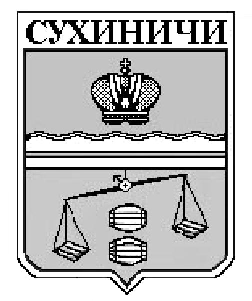 КАЛУЖСКАЯ ОБЛАСТЬСУХИНИЧСКИЙ РАЙОНАДМИНИСТРАЦИЯСЕЛЬСКОГО ПОСЕЛЕНИЯ «СЕЛО ШЛИППОВО»ПОСТАНОВЛЕНИЕот  29 декабря 2016 года                                                                                   № 86Об  установлении  на  территории СП «Село Шлиппово» особого противопожарного  режима.В целях   обеспечения  оперативного   реагирования    сил и средств на возникновение  пожарной опасности в период Новогодних и Рождественских праздников,                                           П О С Т А Н О В Л Я  Ю 1. Установить   с 30 декабря 2016 года   по  09 января  2017 года   на  территории сельского  поселения « Село Шлиппово»»   особый  противопожарный  режим.2. Спланировать   дежурство  лиц  руководящего  состава   администрации  сельского поселения «Село Шлиппово», депутатов, руководителей учреждений  согласно  графика (прилагается).3. Провести  в каждом  населенном  пункте  сходы  и довести   до  населения    информацию   о  мерах  пожарной   безопасности, правилах   поведения  при  обнаружении    и  тушении  пожаров.4.  Постоянно  поддерживать  мобильную  связь  со старшими  населенных пунктов.5.  Контроль  за  выполнением  настоящего постановления оставляю за собой.Глава администрацииСП «Село Шлиппово»                                                                 А.И.Макаркин